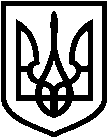 СВАТІВСЬКА  РАЙОННА  ДЕРЖАВНА АДМІНІСТРАЦІЯ  ЛУГАНСЬКОЇ ОБЛАСТІВІДДІЛ  ОСВІТИпл. Радянська, . Сватове, 92600  тел.факс (06471) 3-18-61,  3-15-17E-mail: osvita_svt@ukr.net Код ЄДРПОУ 02142106НАКАЗ11 березня 2016 року				№ 70м. СватовеПро підсумки державної атестації навчально-виховного комплексу «Преображенська загальноосвітня школа І-ІІ ступенів – дошкільний навчальний заклад» Сватівської районної ради Луганської областіВідповідно до частини третьої статті 21 Закону України «Про дошкільну освіту», частини третьої статті 40 Закону України «Про загальну середню освіту», пунктів 12-14 Порядку державної атестації дошкільних, загальноосвітніх, позашкільних навчальних закладів, затвердженого наказом Міністерства освіти і науки України від 30.01.2015 № 67, зареєстрованого в Міністерстві юстиції України 14 лютого 2015 року за № 173/26618, наказу  відділу освіти Сватівської райдержадміністрації від 04.01.2016 № 1 «Про проведення державної атестації навчально-виховного комплексу «Преображенська загальноосвітня школа І-ІІ ступенів – дошкільний навчальний заклад» Сватівської районної ради Луганської області», на підставі аргументованого висновку атестаційної комісії щодо результатів атестаційної експертизи навчально-виховного комплексу «Преображенська загальноосвітня школа І-ІІ ступенів – дошкільний навчальний заклад» Сватівської районної ради Луганської області та встановивши, що освітні послуги навчально-виховного комплексу «Преображенська загальноосвітня школа І-ІІ ступенів – дошкільний навчальний заклад» Сватівської районної ради Луганської області відповідають Базовому компоненту дошкільної освіти в Україні, Державному стандарту початкової загальної середньої освіти, затвердженому постановою Кабінету Міністрів України від 20.04.2011 № 462, та Державному стандарту базової і повної загальної середньої освіти, затвердженому постановою Кабінету Міністрів України від 23.11.2011 № 1392,НАКАЗУЮ: Визнати навчально-виховний комплекс «Преображенська загальноосвітня школа І-ІІ ступенів – дошкільний навчальний заклад» Сватівської районної ради Луганської області атестованим.Головному спеціалісту відділу освіти (Літвін Є.М.):Забезпечити невідкладне ознайомлення директора, трудового колективу НВК «Преображенська ЗОШ І-ІІІ ступенів - ДНЗ» та батьківської громадськості з цим наказом. Здійснити заходи щодо оприлюднення результатів державної атестації навчально-виховного комплексу через засоби масової інформації.Під час проведення перевірки (інспектування) з питань, пов’язаних з навчально-виховною діяльністю, враховувати висновки щодо результатів атестаційної експертизи та рекомендації, надані атестаційною комісією щодо підвищення якості надання освітніх послуг у НВК «Преображенська ЗОШ І-ІІІ ступенів - ДНЗ».Передбачити в річному плануванні на 2016 рік перевірку виконання рекомендацій за результатами державної атестації НВК «Преображенська ЗОШ І-ІІІ ступенів - ДНЗ» та здійснювати контроль за виконанням заходів до повної їх ліквідації.Оприлюднити результати державної атестації НВК «Преображенська ЗОШ І-ІІІ ступенів - ДНЗ» у друкованому засобі масової інформації та на веб-сайті відділу освіти.Директору НВК «Преображенська ЗОШ І-ІІІ ступенів - ДНЗ» Коноваловій Л.Д.:3.1    Ознайомити трудовий колектив та батьківську громадськість НВК «Преображенська ЗОШ І-ІІІ ступенів - ДНЗ» з цим наказом.Забезпечити реалізацію рекомендацій щодо підвищення якості надання освітніх послуг населенню.Контроль за виконанням даного наказу залишаю за собою.Начальник відділу                                                          О.П.ЮхновецьПархоменко Е.Г. 3-56-01